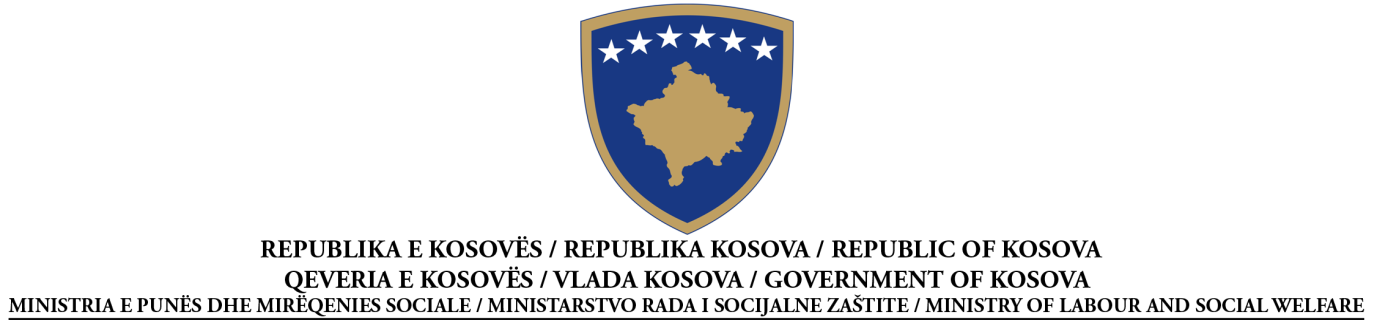 OBAVEŠTENJE O UGOVORUUSLUGE Na osnovu člana 41 Zakona br. 04/L-042 o javnim nabavkama Republike Kosova, izmenjen i dopunjen Zakonom br. 04/L-237, Zakonom br. 05/L-068 i Zakonom br. 05/L-092Datum pripreme obaveštenja:  09.06.2016Ovo obaveštenje je pripremljeno na JEZICIMA:DEO I: UGOVORNI AUTORITETI.1 IME, ADRESA I UGOVORNOG AUTORITETA (UA)Ugovor obuhvata zajedničku nabavkuUgovor se dodeljuje od strane Centralne agencije za nabavkeDEO II: PREDMET UGOVORAII.1 OPISII.2) KOLIČINA ILI POLJE UGOVORAII.3) TRAJANJE UGOVORA ILI VREMENSKI ROK ZA ZAVRŠETAKDEO III: PRAVNE, EKONOMSKE, FINANSIJSKE I TEHNIČKE INFORMACIJEIII.1) USLOVI KOJI SE ODNOSE NA UGOVORIII.2) USLOVI ZA UČEŠĆEIII.3) Uslovi specificni  za ugovore o uslugamaDEO IV: POSTUPAKIV.1) VRSTA POSTUPKAIV.2) KRITERIJUMI ZA DODELU IV.3) ADMINISTRATIVNE INFORMACIJEDEO V: ODGOVARAJUĆE INFORMACIJEV.1 ŽALBEV.2)  DODATNE  INFORMACIJE	Nabavka br.20916011 221AlbanskiSrpskiEngleskiZvaničan naziv:  Ministarstvo Rada i socialne ZashtiteZvaničan naziv:  Ministarstvo Rada i socialne ZashtiteZvaničan naziv:  Ministarstvo Rada i socialne ZashtiteZvaničan naziv:  Ministarstvo Rada i socialne ZashtiteAdresa UA: Zgrada  MRSZ “ UL  UÇK”  Br ulazka  67  sprat  4   kancelarija 408 Adresa UA: Zgrada  MRSZ “ UL  UÇK”  Br ulazka  67  sprat  4   kancelarija 408 Adresa UA: Zgrada  MRSZ “ UL  UÇK”  Br ulazka  67  sprat  4   kancelarija 408 Adresa UA: Zgrada  MRSZ “ UL  UÇK”  Br ulazka  67  sprat  4   kancelarija 408 grad: PRISHTINAPoštanski broj 10000Poštanski broj 10000Mesto PRISTINALice za kontakt “[Feti Ibishi--Azemine Reçica 	Lice za kontakt “[Feti Ibishi--Azemine Reçica 	Telefon  038/200/26/031	Telefon  038/200/26/031	Email    azemine .recica@rks-gov.net Email    azemine .recica@rks-gov.net Fax:Fax:Internet adresa:     Internet adresa:     DaNeDaNeII.1.1 Naslov ugovora koji je dodelio ugovorni autoritet:SERVISIRANJE I ODRZAVANJE AUTO  MRSZII.1.1 Naslov ugovora koji je dodelio ugovorni autoritet:SERVISIRANJE I ODRZAVANJE AUTO  MRSZII.1.1 Naslov ugovora koji je dodelio ugovorni autoritet:SERVISIRANJE I ODRZAVANJE AUTO  MRSZII.1.1 Naslov ugovora koji je dodelio ugovorni autoritet:SERVISIRANJE I ODRZAVANJE AUTO  MRSZII.1.2 Vrsta ugovora i lokacija radova, mesto isporuke ili izvršavanjaII.1.2 Vrsta ugovora i lokacija radova, mesto isporuke ili izvršavanjaII.1.2 Vrsta ugovora i lokacija radova, mesto isporuke ili izvršavanjaII.1.2 Vrsta ugovora i lokacija radova, mesto isporuke ili izvršavanja         Rad       Snabdevanje             Usluge             Usluge Izvršenje Plan i izvršenje Ostvarivanje, bilo kojim sredstvima, posla, odgovarajući  na uslove  KupovinaFinansijski zakup (lizing) Zakup Kupovina na kredit Njihovo kombiniranjeGlavna tačka ili lokacija radovaGlavno mesto ispoukGlavno mesto izvršavanjaGlavno mesto izvršavanjaII.1.3 Obaveštenje obuhvataSastavljanje jednog javnog okvirnog ugovora II.1.3 Obaveštenje obuhvataSastavljanje jednog javnog okvirnog ugovora II.1.3 Obaveštenje obuhvataSastavljanje jednog javnog okvirnog ugovora II.1.3 Obaveštenje obuhvataSastavljanje jednog javnog okvirnog ugovora II.1.5) Kratak opis predmeta ugovora BUDUÇI UGOVOR BAVI O ODRZABANJE I SERISIRANJE AUTO KOJE SE UPOTREBI OD MRSZII.1.5) Kratak opis predmeta ugovora BUDUÇI UGOVOR BAVI O ODRZABANJE I SERISIRANJE AUTO KOJE SE UPOTREBI OD MRSZII.1.5) Kratak opis predmeta ugovora BUDUÇI UGOVOR BAVI O ODRZABANJE I SERISIRANJE AUTO KOJE SE UPOTREBI OD MRSZII.1.5) Kratak opis predmeta ugovora BUDUÇI UGOVOR BAVI O ODRZABANJE I SERISIRANJE AUTO KOJE SE UPOTREBI OD MRSZII.1.6) Klasifikacija po zajedničkom rečniku nabavki (ZRN) 93⁭⁭.000000⁭⁭.8⁭⁭II.1.6) Klasifikacija po zajedničkom rečniku nabavki (ZRN) 93⁭⁭.000000⁭⁭.8⁭⁭II.1.6) Klasifikacija po zajedničkom rečniku nabavki (ZRN) 93⁭⁭.000000⁭⁭.8⁭⁭II.1.6) Klasifikacija po zajedničkom rečniku nabavki (ZRN) 93⁭⁭.000000⁭⁭.8⁭⁭II.1.7) Varijante su prihvaćene:                 II.1.7) Varijante su prihvaćene:                 II.1.7) Varijante su prihvaćene:                 II.1.7) Varijante su prihvaćene:                 II.1.8) Podela na grupe:            II.1.8) Podela na grupe:            II.1.8) Podela na grupe:            II.1.8) Podela na grupe:            II.1.11 Priliqan  vrednost ugovora je 65,000.00€II.1.11 Priliqan  vrednost ugovora je 65,000.00€II.1.11 Priliqan  vrednost ugovora je 65,000.00€II.1.11 Priliqan  vrednost ugovora je 65,000.00€Količina ili opšte polje ,uključujući sve delove i opcije, po potrebi.Llot-2Trajanje u mesecima 12 od potpisivanja ugovoraIII.1.1) Traži se garancija izvršavanja            Ako je odgovor da, iznos garancije izvršavanja  10 % od vrednosti ugovora.III.1.3  Ostali određeni uslovi čiji je predmet izvršenje ugovora:III.2.1)  Uslovi podobnosti1.	Izjava pod zakletvom da vi ispunjavate zahteve podobnosti kao što je navedeno u članu 65 Zakona ZJN-br. 04/L-042.2.	Ekonomski operator treba da pruži dokaze da nije Prestupnik(prekršioc) u plaćanju poreza,najmanje do zadnjeg tromesećija godine pre datuma objavljivanja Obaveštenja Ugovora.(Obavezno za dobitnika pre potpisivanja ugovora).3.	Dokaz da  kompanija (biznis) nije bankrotirao ili pod prisilnom sudskom upravom koji je izdat iz nadležnog suda.(Obavezno za dobitnika pre potpisivanja ugovora).Zahtevani dokazi(dokumenti):1.	Jedna pismena izjava pod zakljetvom,potpisan od strane ponuđaća,koristeći obrazac u Aneksu(Dodatku)određen je u dosijeu tendera.2.	Izdata potvrda iz Poreske Uprave odluka o osnivanju ekonomskog operatora,da je ekonomski operator prestupnik(prekršioc) u plaćanju poreza,najmanje do zadnjeg tromesećija godine pre datuma objavljivanja Obaveštenja Ugovora.3.	Potvrda nadležnog suda sa kojim  se potvrđuje da je kompanija bankrotirao ili pod prisilnom sudskom upravomIII.2.2) Profesionalna podobnost1.Registracija EO u strukovni, obrtni ili korporacije u zemlji osnivanja .2.Registracija fiskalno broja3.Registar o PDV.Dokumentarni dokazi potrebni :1.Kopiju potvrde poslovne registracije , ukupne podatke .2. Kopirajte porezni broj uvjerenja 3.Certifikat PDV(kopija)III.2.3) Ekonomski  I finansijski kapaciteti NPIII.2.4) Tehničke I profesionalne mogućnosti
1. Spisak navodjeci relevantne principe poslovanja koji edrdjeuje: ukluqene usluge; iznos ugovora; datum I primalac , tokom poslednje tri godine 2013, 2014, 2015) ne manje  vrednost od 90,000.00€
2. Vozilo za  duvanje povlačenje .
3. Space i dovoljni uslovi objekta za servisiranje vozila4. Najmanje 3  dizalice5.Aparat za punjejnje  klime6.Da ima aparat za diagnostifiranje auto.7.Da ima najmanje 5 radnika.8. Aparat za  dallansiranje gume.9.Paisje za  cnriranje  Trapa I regllazhe.Traže se dokumentovani dokazi:

1. Lista predhodnih ugovora , navodjeqi- usluga, visini, lokacije, datum I primaoca usluga sa minimuim 2  sliqne referencije  ne manja od 90,000.00€.- ( original).potpisivana od kompanije
2. Da dokaže Registracija vozila knjižicu i fotografije .
3. Dokazuje slikama4. Dokazuje slikama5. Dokazuje slikama. 6. Dokazuje slikama. 7. Dokazuje sa  registar  zaposhleni overena od  Ekonomskog Operatora.8. Dokazuje slikama.9. Dokazuje slikama.III.3.1) Izvršenje usluga je rezervisano za određenu profesiju          III.3.2) Pravna lica treba da daju imena I profesionalne kvalifikacije osoblja odgovornog za vršenje usluga                                                                                        Otvoreni  Najniža cena, prema Administartivna uputstva br 3/2015 za merenje cene prema formuliIV.3.1) Prethodne publikacije koje se tiču istog ugovora        IV.3.2) Uslovi za dobijanje tenderskog dosijea / prekvalifikovanih dokumenataVremenski rok za prijem zahteva za tenderski dosije / prekvalifikovani dokumenti   datum 28.06.2016,  12.00 sata.Dokumenta se plaćaju             IV.3.3) Vremenski rok za prijem tendera 29.06.2016 , sat 14.00 u mestu  objekta MRSZ  IV sprat IV.3.4)  Vremenski rok za prijem tendera za učešće je skraćen                               IV.3.5 )Dali je potrebna garancija tendera Ako je odgovor da, iznos garancije tendera 1,000.00 evra,za jedan llot za dva llota 2,000.00€Validnost garancije tendera u danima 90 ili  mesecima 3.IV.3.6) Period validnosti tendera  60 dana .IV.3.7) Sastanak  otvaranja tendera29.06.2016 , sat 14.30u mestu MRSZ Sprat IV.Svaka zainteresovana strana može da uloži žalbu ugovornom autoritetu, na osnovu člana 108/A Zakona br.04/L-042 o javnim nabavkama Republike Kosova, izmenjen i dopunjen Zakonom br.04/L-237, Zakonom br. 05/L-068 i Zakonom br. 05/L-092 na navedenoj adresi u delu I ovog obaveštenja o ugovoru.Ekonomski operater imaće pravo da preda tender, zahtev za učešće i druga potrebna dokumenta ili dosijee koji se dozvoljavaju tokom vršenja aktivnosti nabavke na albanskom, srpskom ili engleskom jeziku. Naručilac zadržava pravo da podrži scenu podataka dostavljenih od strane OE kontingenta